муниципальный этапВсероссийской олимпиады школьниковпо Искусству (мировой художественной культуре)Рекомендации для проверки олимпиадных заданий10 классОбщие критерии оценок:глубина и широта понимания вопроса,своеобразие подхода к раскрытию темы и идеи анализируемого произведения искусства,умение пользоваться специальными терминами,знание имен авторов и названий произведений искусства,логичность изложения,аргументированность позиции,грамотность изложения,наличие или отсутствие фактических ошибок (при их наличии баллы могут быть снижены)Задание 1Рассмотрите изображения.А     Б   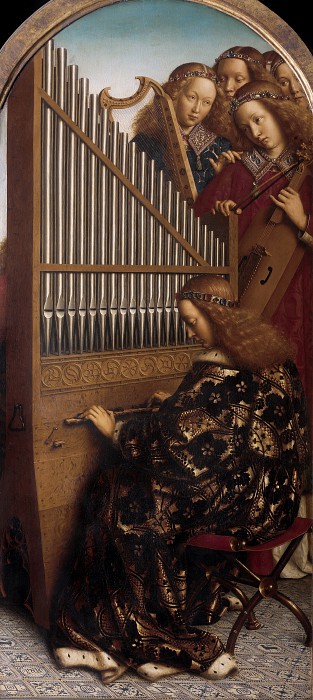 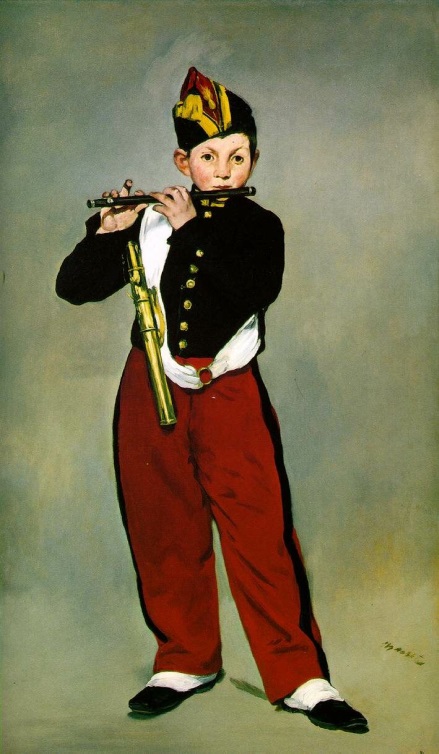 В          Г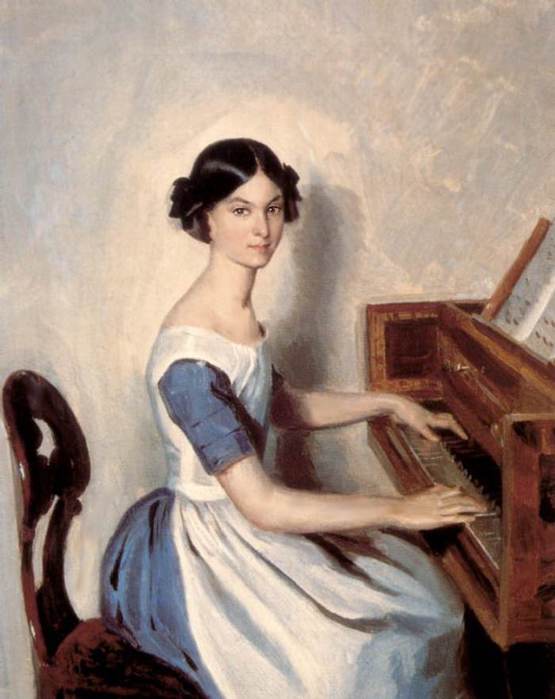 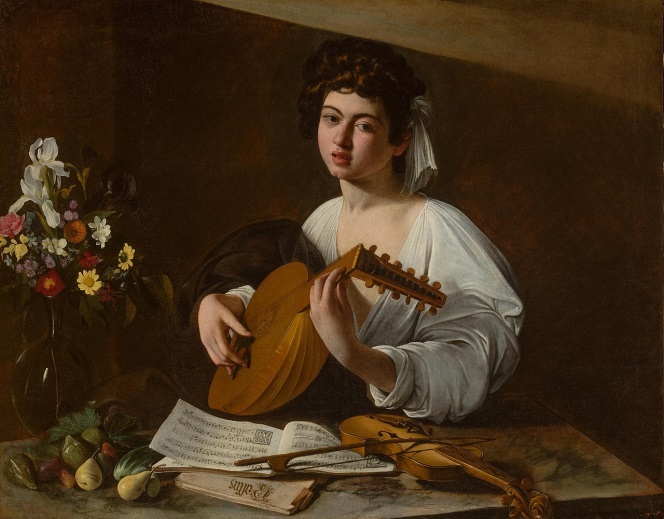 1. Назовите музыкальные инструменты, изображённые на репродукциях __орган, арфа, виолончель, флейта, фортепиано, лютня.2. Расположите буквенные обозначения изображений в хронологической последовательности, укажите названия работ и их авторов, а также их принадлежность к определённому художественному стилю/эпохе, укажите черты этих стилей (не менее двух). Ответы впишите в таблицу.3. Подумайте и запишите по 3 определения характера музыки, «звучащей» на этих картинах. А  возможные  варианты определений: торжественная, возвышенная, величественная. Б возможные  варианты определений:  энергичная, ритмичная, __подвижная. _В возможные  варианты определений: нежная, романтическая, плавная. Г возможные  варианты определений: медленная, лирическая,                                      мелодичная.4. Произведения каких жанров могли бы исполнить эти музыканты?А ХоралБ МаршВ Романс или Вальс.Г Мадригал или Канцона.Критерии оценки и анализ ответа1. За правильно названные инструменты – 6 баллов.2. За правильно указанную последовательность 4 балла, 3. За правильное установление соответствия названия, автора, стиля  по 3 балла – 12 баллов4. За правильно указанные  черты стилей  по 2 балла  - 8 баллов.5. За каждое удачно подобранное определение по 1 баллу – 12 баллов6. За правильное обозначение подходящего жанра по 2 балла -  8 балловОбщая оценка: 50 балловЗадание 2Перед вами несколько изображений, относящихся к определённым художественным стилям. Объясните принцип составления ряда и выберите лишнее изображение, обоснуйте свой выбор, укажите название произведения, выбивающееся из общего ряда.А         Б     В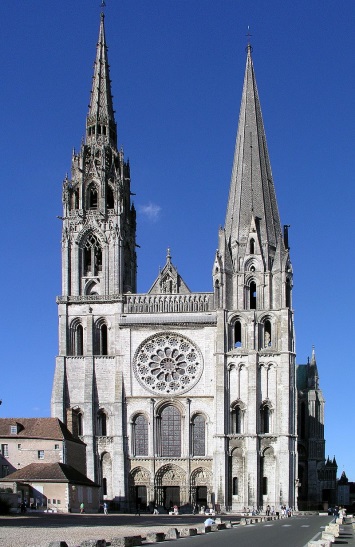 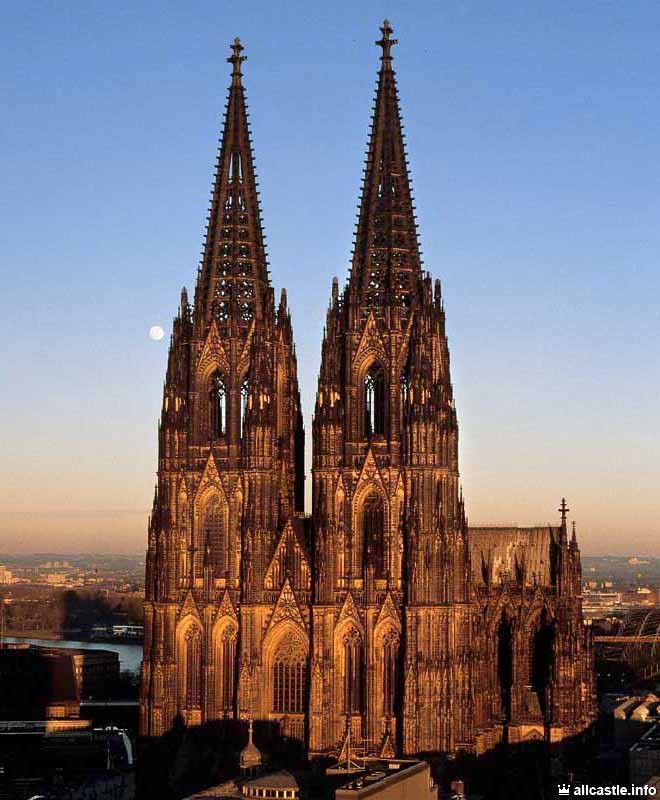 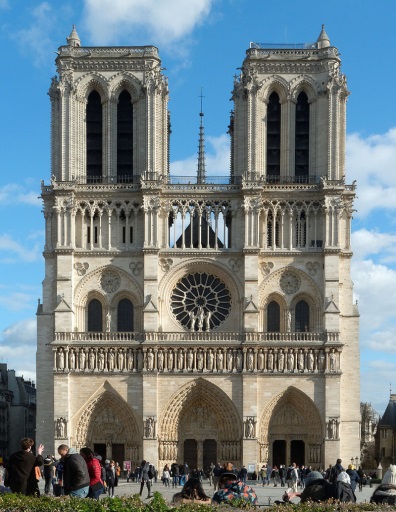 Г     Д  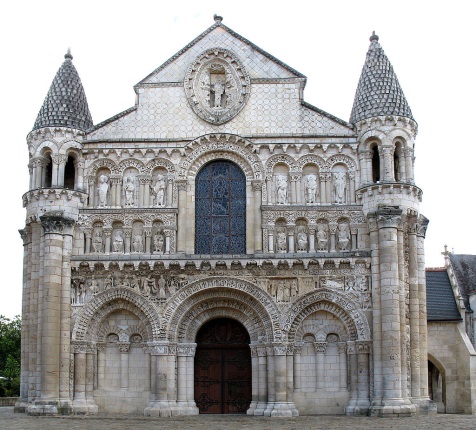 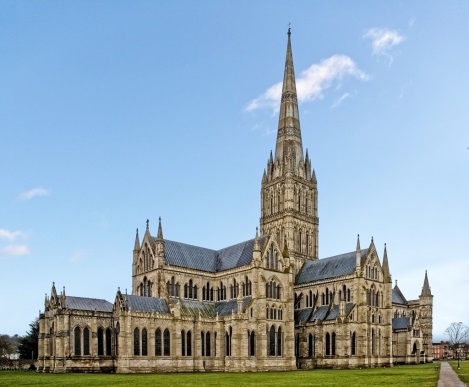 1.Лишнее__Г, т.к. это  Собор Нотр Дам в Пуатье ,представляющий романский стиль, а остальные относятся к готике.2. Назовите остальные произведения_А- Шартрский собор, Б- Кёльнский собор, В- Собор Парижской Богоматери, Д – Собор в Солсбери.  3. Охарактеризуйте черты стиля, к которому они относятся: устремлённость ввысь, подчёркнута остроконечными деталями – шпилями, пинаклями, стрельчатая форма арок и проёмов, витражные окна, каркасная конструкция зданий, при которой свод опирается на контрфорсы посредством распределения нагрузки через систему арок-нервюр и аркбутанов.Критерии оценки и анализ ответа1. Участник правильно определяет лишнее произведение и обосновывает свой выбор – 6 баллов2. Участник верно определяет название лишнего произведения - 4 балла3. Участник правильно называет остальные произведения по 2 балла за каждый правильный вариант – всего 8 баллов.4. Правильно указаны черты стиля – до 5 баллов.Общая оценка: 23 баллаЗадание 3Рассмотрите представленные изображения. «Соберите» картины известных художников, представляющих определённую культурно-историческую эпоху, выбрав номера фрагментов репродукций, составляющих произведения соответствующих художников. 1    2   3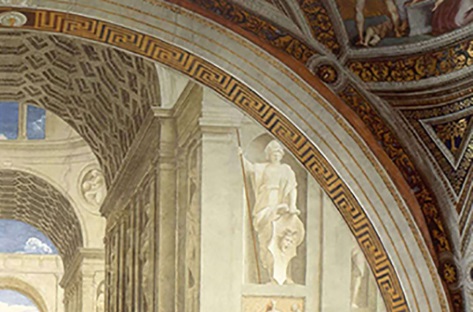 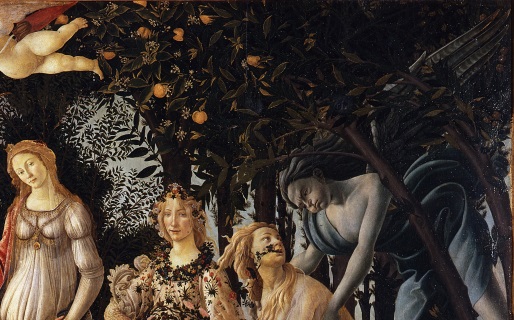 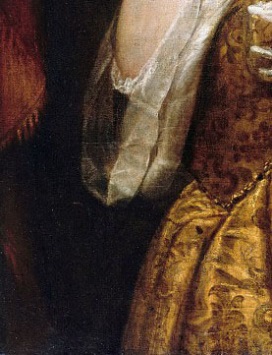 4    5    6 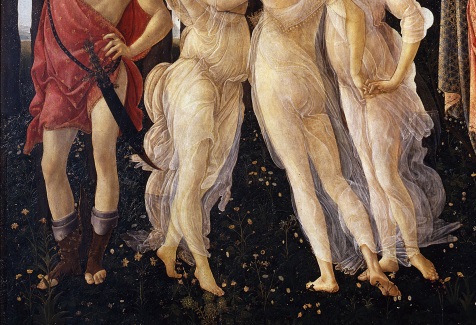 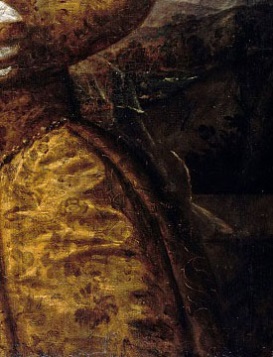 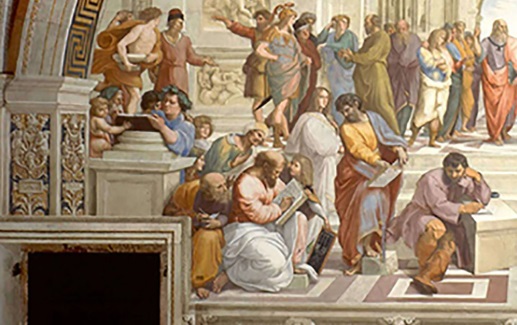  7   8    9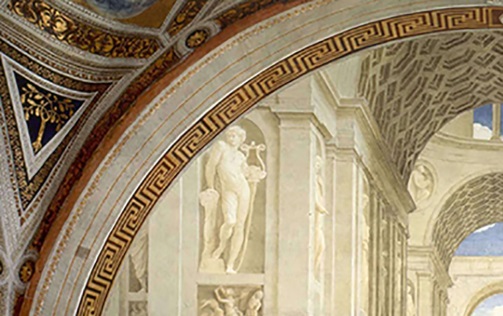 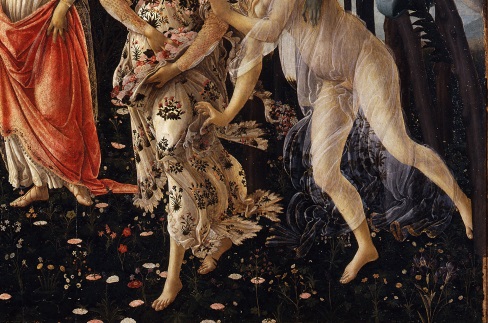 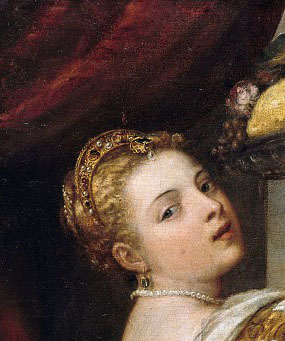   10   11 12 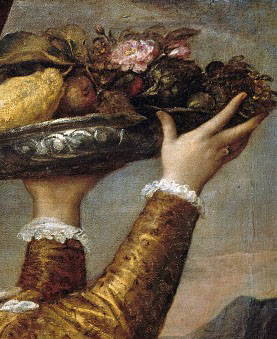 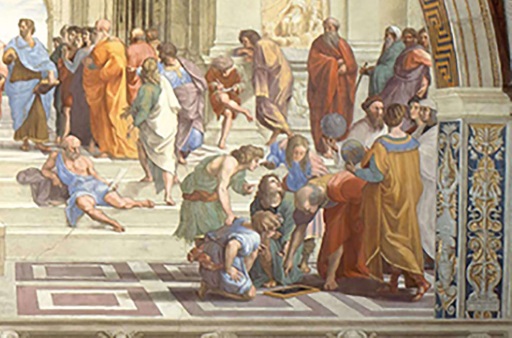 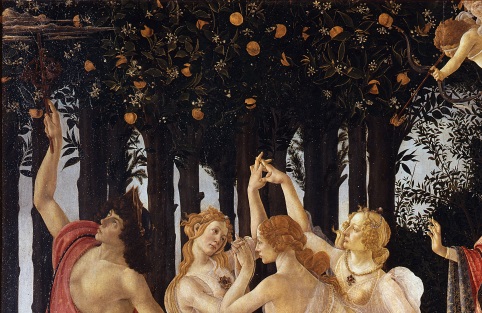 2. Определите названия этих картин. 3. Из трёх наборов букв сложите (расшифруйте) имена и фамилии трёх художниковА) АСОНРД ОТБЕИЧЛТИЛБ) АФЭРЛЬА ТСИАНВ) НАИТЦИ ОЛВЕЛЧИЕ4. Расшифруйте название культурно-исторической эпохи СНАССЕНЕР_______Ренессанс _______________ прокомментируйте, что дало такое название этой эпохе (назовите её черты)____Возрождение принципов античного искусства, интерес к человеку и его красоте, реализм как творческий методи установите соответствие периодов этой эпохи и фамилий художников.5. Приведите названия других картин этих художников.Ответы запишите в таблицу.Критерии оценки и анализ ответаЗа правильно выбранные номера фрагментов картин по 4 балла - 12 балловЗа каждое правильное название картин по 2 балла  – 6 балловЗа правильную расшифровку имён художников по 2 балла – 6 балловЗа правильное определение периодов по 2 балла – 6 балловЗа правильно расшифрованное название эпохи – 2 баллаЗа правильно указанные черты эпохи – до 3 балловЗа дополнительные примеры произведений по 1 баллу – 3 баллаОбщая оценка: 38 балловЗадание 4Перед вами репродукция произведения французского скульптора Огюста Родена.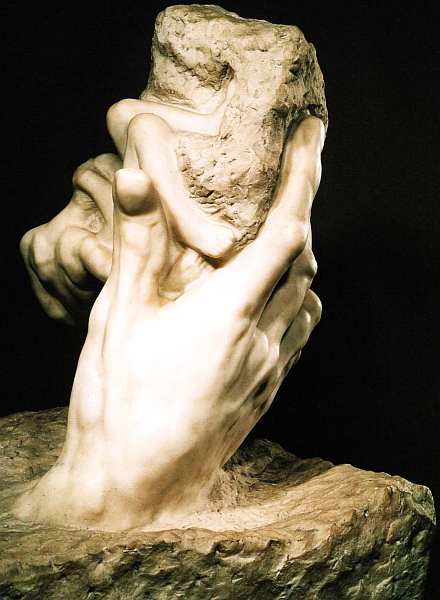 1. Напишите 5 определений (одиночных или развёрнутых), которыми можно охарактеризовать порождаемое ей настроение. 2. Дайте произведению название и обоснуйте выбор названия.Критерии оценки и анализ ответа1. За каждое удачно подобранное определение по 2 балла – 10 баллов2. За оригинальное название – 6 баллов3. За убедительное обоснование названия - 6 балловДля справки: название работы «Рука Бога»Общая оценка: 22 баллаЗадание 5Перед вами изображения памятника известному писателю и произведений, созданных по его сочинениям. 1. Назовите фамилию и имя этого писателя и его сочинения, по которым созданы произведения, фрагменты или герои которых представлены на фотографиях. Номера изображений сгруппируйте по произведениям. 2. Назовите не менее 4 героев его произведений, не менее 4 фамилий киноактёров, представленных на фото. Ответы впишите в таблицу.1  2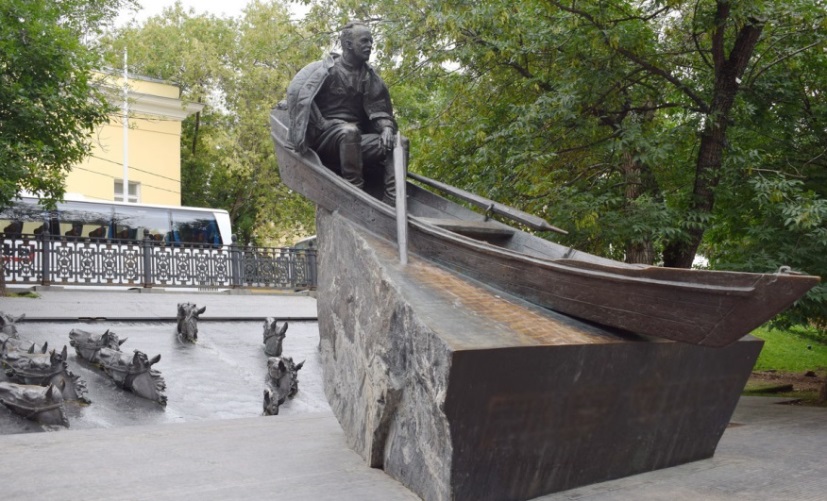 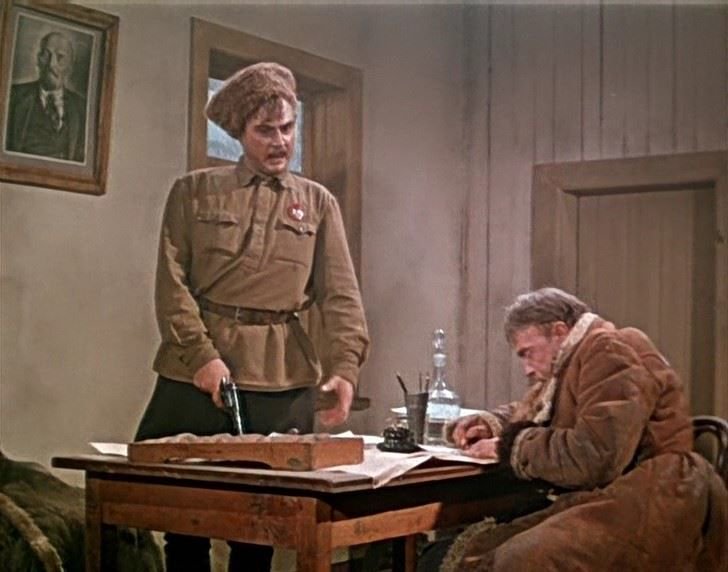 3 4   5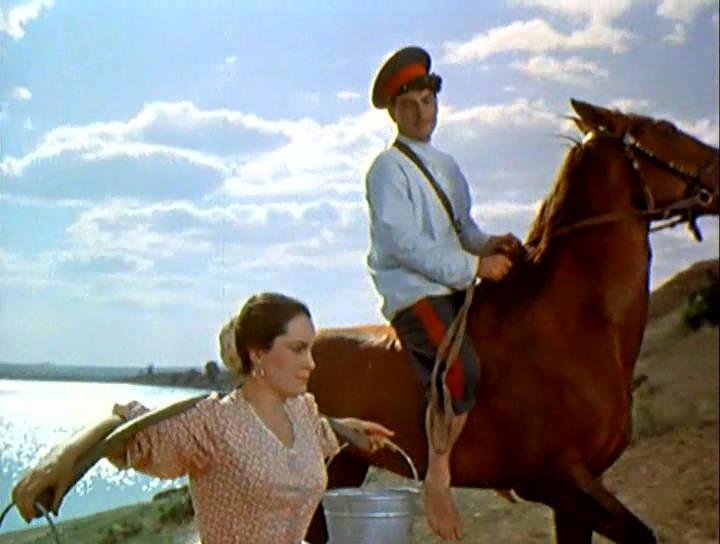 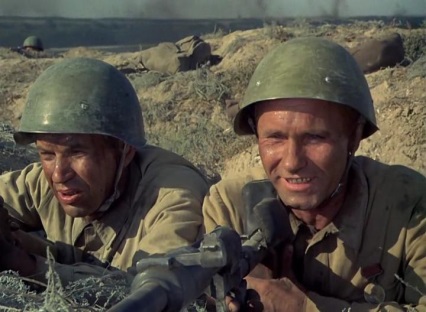 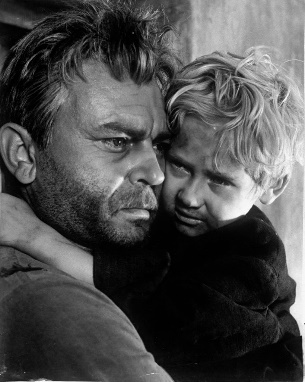  6      7 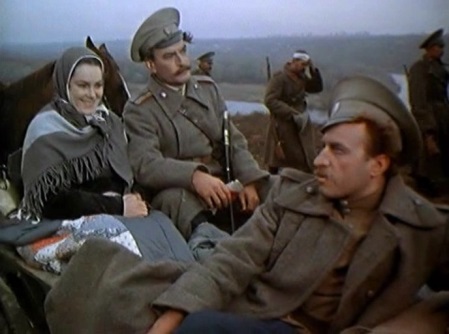 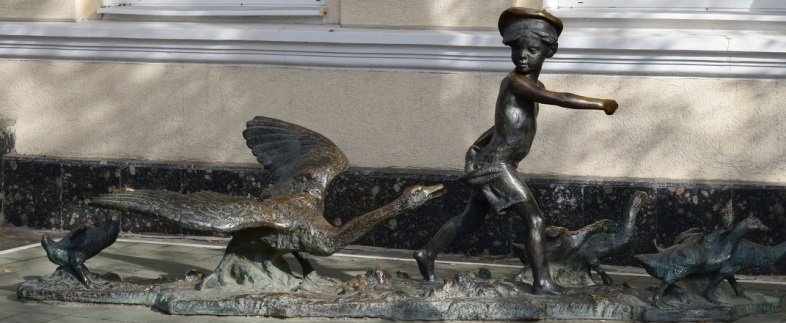 8     9       10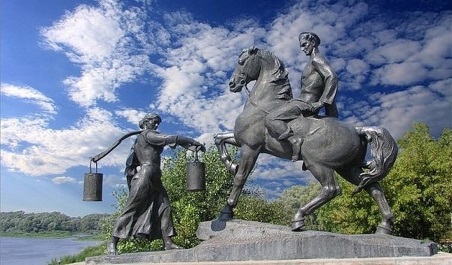 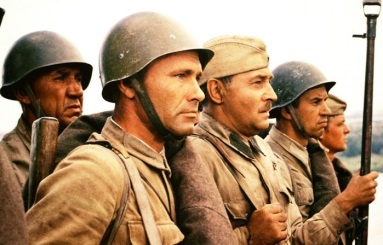 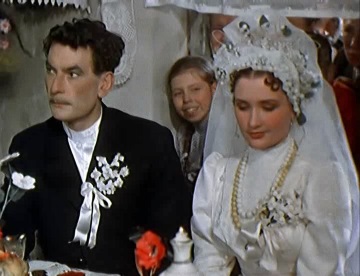 11   12   13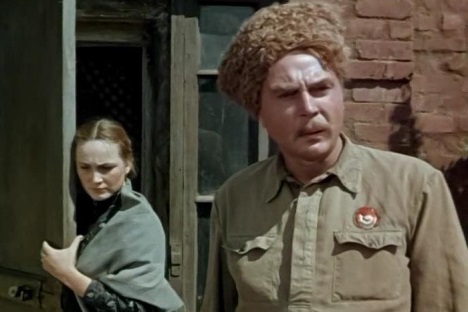 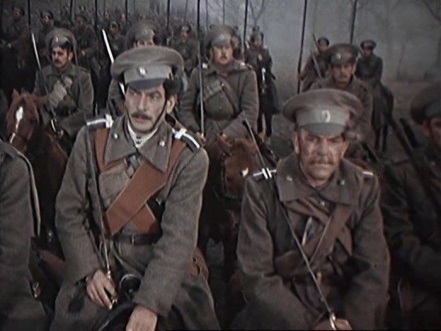 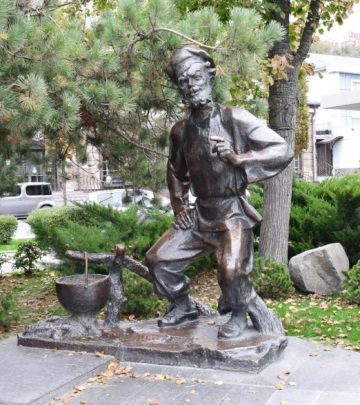 3. Под каким номером представлен памятник писателю?__1___.4.Если бы вам предложили разработать проект ещё одного памятника этому писателю, каким бы вы его создали? Опишите вид памятника, где бы он находился, обоснуйте замысел.Критерии оценки и анализ ответа1. За правильно названные имя и фамилию писателя – 2 балла.2. За каждое правильно названное произведение по 2 балла - 10 баллов.3. За каждый правильно выбранный фрагмент по 1 баллу – 12 баллов.4. За каждого правильно названного героя произведений по 2 балла – 8 баллов.5. За каждую правильно указанную фамилию киноактёра по 2 балла – 8 баллов.6. За правильно указанный номер изображения памятника – 2 балла.7. За удачное, оригинальное описание собственного проекта памятника – до 10 баллов.Общая оценка: 52 баллаЗадание 6Прочитайте стихотворение Николая Заболоцкого.Любите живопись, поэты!
Лишь ей, единственной, дано
Души изменчивой приметы
Переносить на полотно.Ты помнишь, как из тьмы былого,
Едва закутана в атлас,
С портрета ___________снова
Смотрела ____________на нас?Ее глаза — как два тумана,
Полуулыбка, полуплач,
Ее глаза — как два обмана,
Покрытых мглою неудач.Соединенье двух загадок,
Полувосторг, полуиспуг,
Безумной нежности припадок,
Предвосхищенье смертных мук.Когда потемки наступают
И приближается гроза,
Со дна души моей мерцают
Её прекрасные глаза.Напишите пропущенную в стихотворении фамилию художника.Вставьте пропущенную в тексте фамилию дамы, о которой идёт речь.3. Назовите художественные средства (не менее трёх), используемые  живописцем для создания образа этой женщины, которые находят эмоциональный отклик у поэта.4. Найдите и выделите фразу из стихотворения, которой поэт характеризует особую способность живописи выражать не только внешние черты, но и внутренние качества человека.Фамилия художника__Рокотов_____.Фамилия дамы___Струйская_________.Художественные средства: характерный для Рокотова акцент на глаза, использование дымки, смягчающей контуры, придающей таинственность образу, приглушённый гармоничный колорит, передающий мягкость и трепетность изображённой натуры. «Души изменчивой приметы
   Переносить на полотно»Критерии оценки и анализ ответа1. За правильно указанную фамилию художника  2 балла.  2. За правильно указанную фамилию дамы  2 балла3. За характеристику художественных средств -  до 6 баллов.4. Правильно найденная фраза из стихотворения – 2 балла Общая оценка: 12 балловИТОГО за всю работу: 197 балловБукваНазвание работыАвторСтиль/ЭпохаЧерты стиляАМузицирующие ангелы (фрагмент Гентского алтаря)Ян ван ЭйкСеверное ВозрождениеРеалистичность, символизм ГЛютнистКараваджоБароккоКонтрастность, насыщенность колоритаВПортрет Н.Жданович за фортепианоП. ФедотовРеализмДостоверность, точность в деталях и характерахБФлейтистЭ.МанеИмпрессионизмЛокальные цветовые пятна, размытость фонаБукваФамилии и имена художников№ фрагментов картинНазвание картиныПериод эпохиДругие картиныАСандро Боттичелли2,4,8,12ВеснаРаннее Возрождение (Ренессанс)Рождение Венеры или др.БРафаэль Санти1,6,7,11Афинская школаВысокий РенессансСикстинская Мадонна или др.ВТициан Вечеллио3,5,9,10Девушка с подносом фруктовПоздний РенессансВенера Урбинская или др.Имя и фамилия писателяМихаил ШолоховИмя и фамилия писателяМихаил ШолоховНазвания произведенийНомера изображенийТихий Дон3,6,8,10,12Поднятая целина2,11,13Судьба человека5Они сражались за Родину4,9Нахалёнок7Герои произведенийАксинья и Григорий,Макар Нагульнов, Наталья, Дед Щукарь, Нахалёнок, ЛопахинФамилии киноактеровЭ. Быстрицкая, П.Глебов,З. Кириенко, Е. Матвеев,В. Шукшин, Г.Бурков, С. Бондарчук